Air Pressure and WindsAir pressureWatch the video - https://www.youtube.com/embed/cNh3N_1e4wQ What happens to the water level in the glass? Why?																				In Which DIRECTION does the water go? Why?																					How does this relate to atmospheric pressure in our ATMOSPHERE?																		Atmospheric pressure – High Versus Low
Complete the table as a summarySkills ExerciseWhat sort of pressure is found over Northern India and China in January?																	What is happening to the air there?																						What sort of pressure is found over Northern India and China in July?																	What does that mean is happening to the air there in July?																			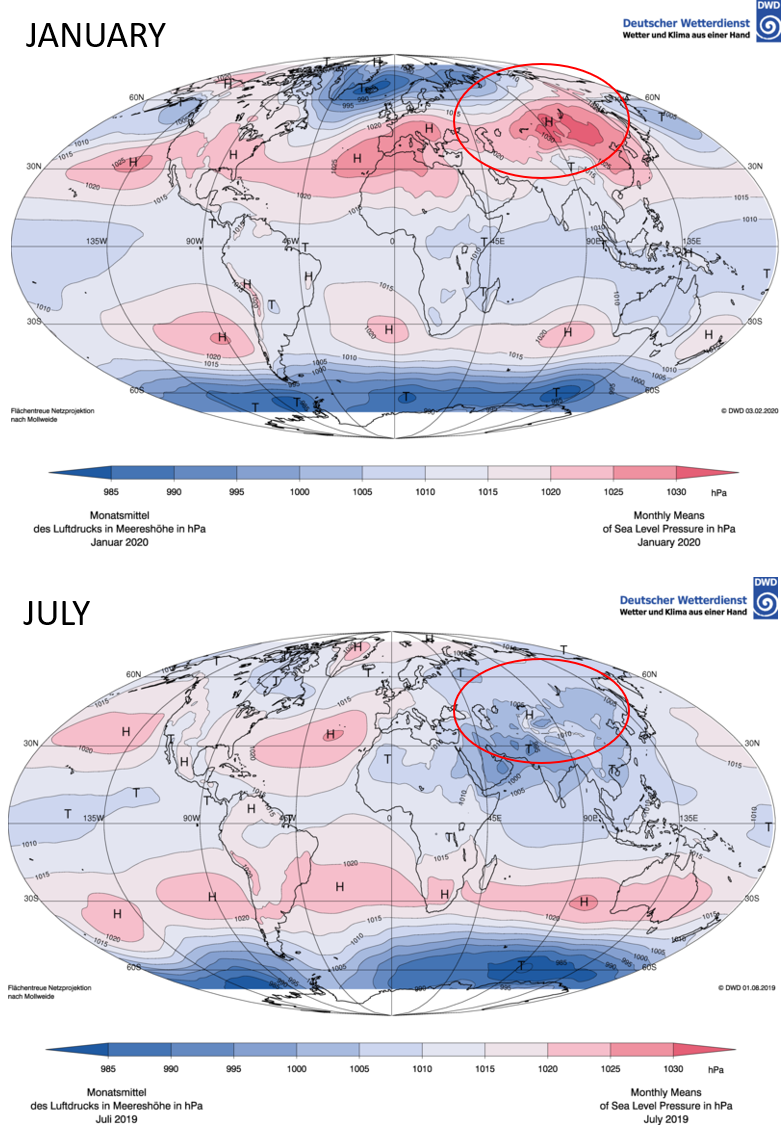 High PressureLow PressureIs there more or less air?Simple sketch diagram showing what happensIs the air rising or sinking?Typical pressure valuesUp to 1050 millibars Down to 950 millibars